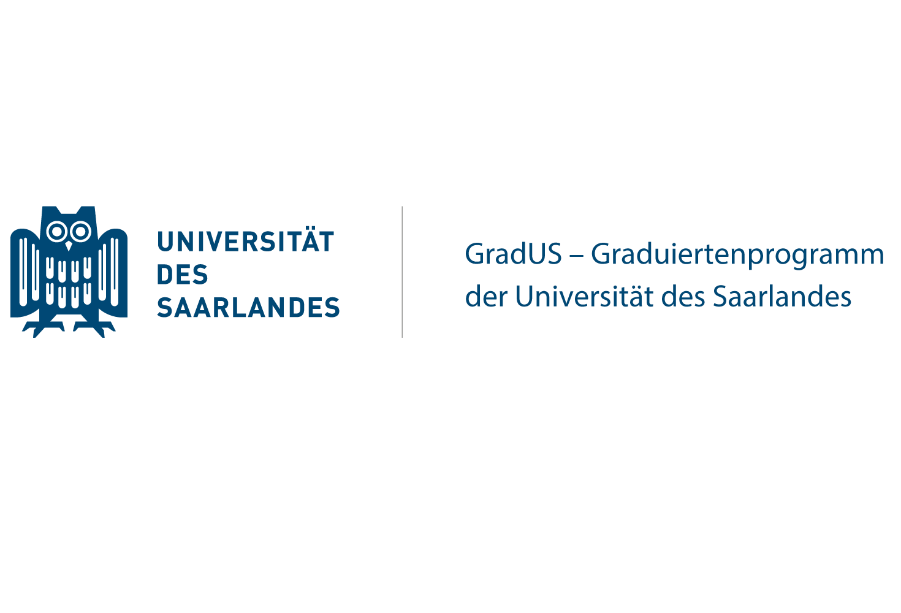 The funding opportunities by “GradUS global” are sponsored by Saarland University’s Presidency 
under the responsibility of the Vice-President for Internationalization and European RelationsApplication form for the 
funding opportunities by “GradUS global”Doctoral researchers from Saarland University are eligible to apply for the funding opportunities by “GradUS global”, which aim to support their international mobility, exchange, cooperation, and career development. After expiry of a 4.5-years period of funding by the German Academic Exchange Service (DAAD), “GradUS global” is now supported by the Vice-President for Internationalization and European Relations to further promote the internationalisation of doctoral research at Saarland University. Personal informationLast Name: 						     First Name:						     E-mail: 						     Matriculation number (if applicable):		     Registration number (if applicable): 		     Type of funding applied for Conference travels abroad (with active presentation of a talk or poster)  Research visits in academic institutions abroadDescription of the activity/project Please describe the activity or project for which you apply for financial support from “GradUS global” (ca. 1 page, max. 2 pages). If applicable, provide concrete dates, periods, or duration of the activities or projects; list the names of the persons involved. Description of your motivation and the significance of the activity/project Please describe your personal motivation for carrying out the described activity or project. In addition, please describe the significance of the activity or project for your Ph.D. project, for your research, or for your further career development (0.5-1 pages). Expected costs of the activity/projectExpected costs for travel:			     Expected costs for accommodation:	     Other expected costs (if applicable): 	     Alternative funding for the activity/project Please describe which alternative funding opportunities for the applied activity have been taken into account by the applicant and the responsible Ph.D. supervisor, such that a support by “GradUS global” will only be granted after exclusion of alternative funding options. The applicant should especially elaborate on whether the programme “Forschungsstipendien für Doktorandinnen und Doktoranden” by the DAAD or the Erasmus+ programme (for mobility within Europe) are eligible to support the intended activity. Please note that this information is mandatorily to be included in your application (cf. further information on this issue in the Call for Proposals). Required attachmentsPlease provide the following attachments together with this form:Curriculum vitae of the doctoral candidateLetter of reference by the responsible Ph.D. supervisor (or, if applicable, by other suitable persons), which shall include an evaluation of the significance of the activity or project for which financial support is applied for SignaturesDate and place:      __________________________		________________________________________(Signature of applicant) 				(Signature of Ph.D. supervisor or other responsible person/s)Concrete dates/period/duration:Location (place/country):Description of the activity/project: